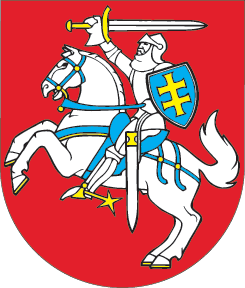 LIETUVOS RESPUBLIKOSPAKUOČIŲ IR PAKUOČIŲ ATLIEKŲ TVARKYMO ĮSTATYMO NR. IX-517 
2, 41, 5, 7, 8, 10, 11, 12, 13 STRAIPSNIŲ PAKEITIMO IR ĮSTATYMO PAPILDYMO 111, 112, 121, 122, 123 STRAIPSNIAISĮSTATYMAS2014 m. gegužės 8 d. Nr. XII-864
Vilnius1 straipsnis. 2 straipsnio pakeitimas1. Papildyti 2 straipsnį 21 dalimi:„21. Daugkartinė pakuotė – pakuotė, skirta naudoti pagal paskirtį daugiau negu vieną kartą.“2. Pakeisti 2 straipsnio 27 dalį ir ją išdėstyti taip:„27. Užstatas – pinigų suma, pateikta už gaminio pakuotę siekiant užtikrinti, kad pakuotės ar jų atliekos bus grąžintos gamintojui ir (ar) importuotojui ir naudojamos pakartotinai ar tvarkomos vadovaujantis šio įstatymo 3 straipsnyje nustatytais pakuočių atliekų tvarkymo prioritetais.“3. Papildyti 2 straipsnį nauja 28 dalimi:„28. Užstato sistema – visuma organizacinių, administracinių, finansinių, informacinių ir kitų priemonių, įgyvendinamų užstato sistemos administratoriaus, siekiant, kad pakuočių vartotojams būtų grąžintas gaminių, už kurių pakuotę nustatytas užstatas, pardavimo metu sumokėtas užstatas, gamintojams ir (ar) importuotojams grąžintos daugkartinės pakuotės būtų pakartotinai panaudotos, o vienkartinių pakuočių atliekos būtų sutvarkytos vadovaujantis šio įstatymo 3 straipsnyje nustatytais pakuočių atliekų tvarkymo prioritetais.“4. Papildyti 2 straipsnį 29 dalimi:„29. Vienkartinė pakuotė – pakuotė, skirta naudoti pagal paskirtį vieną kartą.“5. Buvusią 2 straipsnio 28 dalį laikyti 30 dalimi.2 straipsnis. 41 straipsnio pakeitimasPakeisti 41 straipsnį ir jį išdėstyti taip:„41 straipsnis. Daugkartinių pakuočių reikalavimai1. Daugkartinės pakuotės turi būti pagamintos taip, kad įprastomis naudojimo sąlygomis būtų įmanoma jas transportuoti ir naudoti keletą kartų.2. Turi būti įmanoma panaudotas daugkartines pakuotes paruošti pakartotiniam naudojimui (išplauti, dezinfekuoti) nesukeliant pavojaus aplinkai ir šiuos darbus atliekančių žmonių saugai ir sveikatai.3. Daugkartinėms pakuotėms tapus atliekomis, šios turi atitikti šio įstatymo 42 straipsnyje nustatytus pakuočių atliekų naudojimo reikalavimus.“3 straipsnis. 5 straipsnio pakeitimas1. Papildyti 5 straipsnį nauja 3 dalimi:„3. Gamintojai ir importuotojai, tiekdami Lietuvos Respublikos vidaus rinkai gaminius, už kurių pakuotę nustatytas užstatas pagal šio įstatymo 11 straipsnio 1 ar 2 dalį, privalo pakuotę pažymėti pakuotės gamintoją ar importuotoją identifikuojančiu brūkšniniu kodu ir atitinkamos užstato sistemos taikymą nurodančiu ženklu. Ženklas turi būti visuotinis Lietuvos Respublikos teritorijoje. Atitinkamos užstato sistemos taikymo pakuotei ženklo formą atitinkamos užstato sistemos administratoriaus (administratorių) teikimu ir pakuotės ženklinimo tokiu ženklu tvarką nustato aplinkos ministras.“2. Buvusią 5 straipsnio 3 dalį laikyti 4 dalimi.4 straipsnis. 7 straipsnio pakeitimas1. Pakeisti 7 straipsnio 1 dalies 2 punktą ir jį išdėstyti taip:„2) organizuoti rūšiuojamąjį surinkimą, vežimą, paruošimą naudoti, naudojimą visų pakuočių atliekų, kurios susidarė naudojant gamintojų ir importuotojų tiektus Lietuvos Respublikos vidaus rinkai supakuotus gaminius, ir (ar) dalyvauti organizuojant tokių atliekų tvarkymą savivaldybių organizuojamose komunalinių atliekų tvarkymo sistemose ir, jeigu tiekia Lietuvos Respublikos vidaus rinkai gaminius, už kurių vienkartinę pakuotę pagal šio įstatymo 11 straipsnio 2 dalį nustatytas užstatas, dalyvauti užstato už vienkartines pakuotes sistemoje;“.2. Pakeisti 7 straipsnio 1 dalies 4 punktą ir jį išdėstyti taip:„4) apmokėti šios dalies 2 punkte nurodyto pakuočių atliekų surinkimo, vežimo, paruošimo naudoti ir naudojimo išlaidas ir (ar) dalyvavimo užstato už vienkartines pakuotes sistemoje išlaidas, susijusias su užstato sistemoje surenkamų vienkartinių pakuočių atliekų sutvarkymu ir užstato už vienkartines pakuotes sistemos administravimu, taip pat šios dalies 3 punkte nurodyto visuomenės informavimo organizavimo ir vykdymo išlaidas;“.3. Papildyti 7 straipsnio 5 dalį 3 punktu:„3) šio straipsnio 1 dalies 2 punkte nustatytą pareigą dalyvauti užstato už vienkartines pakuotes sistemoje, jeigu tiekia Lietuvos Respublikos vidaus rinkai gaminius, už kurių vienkartinę pakuotę pagal šio įstatymo 11 straipsnio 2 dalį nustatytas užstatas, tik pavesdami šio įstatymo 112 straipsnyje nurodytam užstato už vienkartines pakuotes sistemos administratoriui organizuoti užstato už vienkartines pakuotes sistemą.“4. Pakeisti 7 straipsnio 7 dalį ir ją išdėstyti taip:„7. Pakuočių atliekų sutvarkymas įrodomas dokumentais, patvirtinančiais pakuočių atliekų surinkimą iš komunalinių atliekų tvarkymo sistemos ir ją papildančių atliekų surinkimo sistemų, ne komunalinių atliekų sraute susidarančių pakuočių atliekų surinkimą, vienkartinių pakuočių, už kurias pagal šio įstatymo 11 straipsnio 2 dalį nustatytas užstatas, atliekų surinkimą per užstato už vienkartines pakuotes sistemą ir surinktų pakuočių atliekų naudojimą.“5 straipsnis. 8 straipsnio pakeitimasPakeisti 8 straipsnį ir jį išdėstyti taip:„8 straipsnis. Pakuočių pardavėjų pareigos užstato sistemoje 1. Daugkartinių pakuočių pardavėjai privalo priimti daugkartines pakuotes, už kurias nustatytas užstatas, ir grąžinti užstatą, išskyrus pakuočių pardavėjus, prekiaujančius smulkiose parduotuvėse, kurių bendrasis plotas neviršija 90 kv. m (neskaitant kaimo parduotuvių), ir prekyvietėse, kioskuose, degalinėse, viešojo maitinimo įstaigose. Daugkartinių pakuočių pardavėjai, kuriems taikoma šioje dalyje numatyta išimtis, gali savo pasirinkimu dalyvauti užstato už daugkartines pakuotes sistemoje.2. Vienkartinių pakuočių pardavėjai privalo priimti vienkartinių pakuočių, už kurias pagal šio įstatymo 11 straipsnio 2 dalį nustatytas užstatas, atliekas ir grąžinti užstatą, išskyrus pakuočių pardavėjus, prekiaujančius parduotuvėse, kurių prekybos plotas neviršija 300 kv. m (neskaitant kaimo parduotuvių), ir prekyvietėse, kioskuose, degalinėse, viešojo maitinimo įstaigose. Vienkartinių pakuočių pardavėjai, kuriems taikoma šioje dalyje numatyta išimtis, gali savo pasirinkimu dalyvauti užstato už vienkartines pakuotes sistemoje.3. Daugkartinių pakuočių pardavėjai, nurodyti šio straipsnio 1 dalyje, privalo priimti visas pakuotes, už kurias pagal šio įstatymo 11 straipsnio 1 dalį nustatytas užstatas, ir grąžinti užstatą, nepaisant to, ar parduoda gaminius, supakuotus į tapačią pakuotę, ar ne. Vienkartinių pakuočių pardavėjai, nurodyti šio straipsnio 2 dalyje, privalo priimti visas pakuočių, už kurias pagal šio įstatymo 11 straipsnio 2 dalį nustatytas užstatas, atliekas ir grąžinti užstatą, nepaisant to, ar parduoda gaminius, supakuotus į tapačią pakuotę, ar ne.4. Šio straipsnio 1 ir 2 dalyse nurodyti pakuočių pardavėjai turi organizuoti daugkartinių pakuočių ir (ar) vienkartinių pakuočių atliekų priėmimą ir užstato grąžinimą prekybos vietose ar teritorijose arba arti jų, tačiau ne didesniu kaip 150 m atstumu nuo prekybos vietų, užtikrindami tokias pačias kaip prekybos vietų darbo valandas. 5. Užstatas už parduodamų gaminių pakuotes pakuočių vartotojams turi būti grąžinamas grynaisiais pinigais arba pakuočių vartotojų pageidavimu jiems suteikiama teisė įsigyti prekių ar paslaugų arba skirti paramą Lietuvos Respublikos labdaros ir paramos įstatyme numatytiems paramos gavėjams (išskyrus užstato sistemos administratorių) už sumą, lygią užstato dydžiui.6. Pakuočių pardavėjai, prekybos vietose parduodami gaminius, už kurių pakuotes nustatytas užstatas, turi nurodyti užstato dydį kainos etiketėje.7. Pakuočių pardavėjai, prekybos vietose parduodami gaminius, už kurių pakuotes nustatytas užstatas, turi teikti rašytinę informaciją (ne mažesniame kaip A3 formato 
(420 x 297 mm) plakate) apie tai, kaip pakuočių vartotojai gali grąžinti daugkartines pakuotes ir vienkartinių pakuočių atliekas.“6 straipsnis. 10 straipsnio pakeitimas1. Pakeisti 10 straipsnio 1 dalį ir ją išdėstyti taip:„1. Siekdami kolektyviai organizuoti pakuočių atliekų tvarkymą, gamintojai ir importuotojai gali steigti gamintojų ir importuotojų organizaciją (toliau – organizacija) ir (ar) tapti įsteigtos organizacijos dalyviais arba organizacijai pavesti organizuoti pakuočių atliekų tvarkymą ir vykdyti visas ar dalį šio įstatymo nustatytų pareigų netapdami organizacijos dalyviais. Gamintojai ir importuotojai, siekiantys organizuoti pakuočių atliekų tvarkymą kolektyviai, privalo kiekvienais metais iki gruodžio 1 dienos pavesti organizacijai organizuoti pakuočių atliekų tvarkymą ateinantiems kalendoriniams metams (išskyrus atvejus, kai gamintojas ar importuotojas ūkinę veiklą pradeda vykdyti po gruodžio 1 dienos. Šiuo atveju gamintojai ir importuotojai organizacijai privalo pavesti pareigų vykdymą per vieną mėnesį nuo registravimo Gamintojų ir importuotojų sąvade dienos). Gamintojai ir importuotojai, pavedę vykdyti savo pareigas vienai organizacijai, negali pavesti savo pareigų vykdymo kitai organizacijai einamųjų kalendorinių metų laikotarpiu.“2. Pakeisti 10 straipsnio 3 dalį ir ją išdėstyti taip:„3. Pakuočių atliekų tvarkymo organizavimo licencija gali būti išduodama tik tai organizacijai, kuriai organizuoti pakuočių atliekų tvarkymą kaip jos dalyviai ar sutartiniais pagrindais pavedė ne mažiau kaip 10 procentų visų Lietuvos Respublikos vidaus rinkai tiekiamų pakuočių tiekiantys gamintojai ir importuotojai. Organizacija, gavusi licenciją ir sudariusi visas šio straipsnio 4 dalies 1 ir 2 punktuose numatytas sutartis, gamintojų ir importuotojų pareigas, nurodytas šio įstatymo 7 straipsnio 1 dalies 2, 3 ir 4 punktuose, gali pradėti vykdyti nuo kalendorinių metų sausio 1 dienos.“3. Pakeisti 10 straipsnio 4 dalies 2 punktą ir jį išdėstyti taip:„2) ne vėliau kaip iki einamųjų kalendorinių metų I ketvirčio pabaigos pakuočių atliekų tvarkymo organizavimo sutartis su visomis savivaldybėmis (arba savivaldybių įsteigtais juridiniais asmenimis, kuriems pavesta administruoti komunalinių atliekų tvarkymo sistemą) ir pagal šios dalies 1 punkte nurodytose sutartyse nustatytą tvarką parinktais atliekų surinkėjais dėl komunalinių atliekų sraute susidarančių pakuočių atliekų rūšiuojamojo surinkimo, vežimo, paruošimo naudoti ir naudojimo. Šiose sutartyse turi būti numatyta komunalinių atliekų sraute susidarančių pakuočių atliekų rūšiuojamojo surinkimo, vežimo, paruošimo naudoti, naudojimo finansavimo (išlaidų apmokėjimo) tvarka, pakuočių atliekų sutvarkymą patvirtinančių dokumentų pateikimo tvarka ir sutartinių įsipareigojimų vykdymo kontrolės tvarka. Esant daugiau nei vienai organizacijai, šiame punkte nurodytos sutartys pasirašomos vienodomis sąlygomis;“.7 straipsnis. 11 straipsnio pakeitimasPakeisti 11 straipsnį ir jį išdėstyti taip:„11 straipsnis. Užstatai už pakuotes1. Gamintojai ir importuotojai privalo imti užstatą iš pakuočių platintojų ar pakuočių pardavėjų ir jį grąžinti pakuočių pardavėjams, kai šie grąžina pakuotes, jeigu tiekia Lietuvos Respublikos vidaus rinkai gaminius, supakuotus į daugkartinę pakuotę, kuriai taikoma užstato už daugkartines pakuotes sistema. Užstato už daugkartines pakuotes sistema taikoma toms daugkartinėms pakuotėms, apie kurias gamintojų ir importuotojų pageidavimu Vyriausybės nustatyta tvarka paskelbia aplinkos ministras.2. Gamintojai ir importuotojai privalo imti užstatą iš pakuočių platintojų ar pakuočių pardavėjų ir jį grąžinti pakuočių pardavėjams, kai šie grąžina pakuočių atliekas, jeigu tiekia Lietuvos Respublikos vidaus rinkai alų, alaus kokteilius, sidrą, kriaušių sidrą, vaisių vyną, vaisių vyno kokteilius, vaisių vyno gėrimus, kitus fermentuotus gėrimus, alkoholinius kokteilius ir nealkoholinius gėrimus (gaiviuosius gėrimus, stalo vandenį, girą), natūralų mineralinį vandenį, šaltinio vandenį, fasuotą geriamąjį vandenį, sultis, nektarą, supakuotus į šią prekinę vienkartinę pakuotę, kurios talpa didesnė negu viena dešimtoji litro, bet mažesnė negu trys litrai:1) stiklinę;2) plastikinę;3) metalinę.3. Gamintojai ir importuotojai užstato neima, jeigu:1) šio straipsnio 2 dalyje nurodytus gaminius parduoda oro, vandens, kelių, geležinkelių transporto priemonių, priklausančių Lietuvos Respublikos jurisdikcijai ir vežančių keleivius tarptautiniais maršrutais, valdytojams ar naudotojams ir šie gėrimai yra skirti parduoti ir (arba) vartoti nurodytų transporto priemonių keleiviams;2) patys arba per trečiuosius asmenis iš Lietuvos Respublikos teritorijos išveža arba eksportuoja gaminius, kurių pakuotėms taikoma užstato sistema pagal šio straipsnio 1 ar 2 dalį;3) vienkartinės pakuotės talpa mažesnė negu viena dešimtoji litro arba lygi trims litrams ir didesnė negu trys litrai.4. Pakuočių platintojai, platindami gaminius, už kurių pakuotę nustatytas užstatas, privalo imti užstatą iš pakuočių pardavėjų.5. Pakuočių pardavėjai, parduodami gaminius, už kurių pakuotę nustatytas užstatas, privalo imti užstatą iš pakuočių vartotojų.6. Daugkartinė pakuotė gali būti nepriimama ir užstatas negrąžinamas, jeigu ji:1) nepažymėta užstato už daugkartines pakuotes sistemos taikymą nurodančiu ženklu arba toks ženklas nėra aiškiai matomas ir dėl to jo negalima identifikuoti ir (ar)2) pažeista ar užteršta tiek, kad nebegali būti naudojama pakartotinai.7. Vienkartinės pakuotės, kuriai taikoma užstato už vienkartines pakuotes sistema, atliekos priimamos, bet užstatas gali būti negrąžinamas, jeigu:1) jos nepažymėtos užstato už vienkartines pakuotes sistemos taikymą nurodančiu ženklu arba toks ženklas nėra aiškiai matomas ir dėl to jo negalima identifikuoti ir (ar)2) jos nepažymėtos brūkšniniu kodu arba brūkšninis kodas yra pažeistas ir dėl to negalima identifikuoti gamintojo ar importuotojo, ir (ar);3) jos nevisiškai ištuštintos, ir (ar);4) jų forma yra pakitusi tiek, kad techniškai neįmanoma jų identifikuoti.8. Gamintojai ir importuotojai, kurių gaminių pakuotėms taikoma užstato sistema, taip pat pakuočių platintojai ar pakuočių pardavėjai, platindami ar parduodami gaminius šiose pakuotėse, turi apskaitos dokumentuose atskirai nurodyti gaminio kainą ir pakuotės užstato dydį. 9. Užstato už daugkartinę pakuotę, kuriai pagal šio straipsnio 1 dalį taikoma užstato sistema, dydį ne trumpesniam kaip vienų metų terminui, atsižvelgdamas į užstato už daugkartines pakuotes sistemos administratoriaus (administratorių) siūlymus, tvirtina aplinkos ministras. Užstato už vienkartinę pakuotę, kuriai pagal šio straipsnio 2 dalį taikoma užstato sistema, dydį ne trumpesniam kaip vienų metų terminui, atsižvelgdamas į užstato už vienkartines pakuotes sistemos administratoriaus (administratorių) siūlymus, tvirtina aplinkos ministras. 10. Užstato dydis turi būti nustatomas toks, kad skatintų pakuočių vartotojus grąžinti daugkartinę pakuotę ar vienkartinių pakuočių atliekas. 11. Gamintojai ir importuotojai ne trumpiau kaip vienus metus nuo Vyriausybės nustatyta tvarka aplinkos ministro atsižvelgiant į gamintojo ar importuotojo pageidavimą priimto sprendimo dėl užstato sistemos netaikymo atitinkamoms daugkartinėms pakuotėms įsigaliojimo privalo priimti iš pakuočių pardavėjų, taip pat pakuočių pardavėjai – iš pakuočių vartotojų tuščias tokias daugkartines pakuotes ir grąžinti užstatą atsižvelgdami į šio straipsnio 6 dalies nuostatas.12. Gaminių, supakuotų į pakuotes, kurioms taikoma užstato sistema pagal šio straipsnio 1 ar 2 dalį, gamintojas ir (ar) importuotojas ne trumpiau kaip vienus metus nuo tiekimo Lietuvos Respublikos vidaus rinkai nutraukimo privalo priimti iš pakuočių pardavėjų, taip pat pakuočių pardavėjai – iš pakuočių vartotojų tuščias tokias daugkartines pakuotes ar vienkartinių pakuočių atliekas ir grąžinti užstatą atsižvelgdami į šio straipsnio 6 ar 7 dalies nuostatas. Išimtis taikoma tam gamintojui ir (ar) importuotojui, kuris įrodo, kad priėmė iš pardavėjų tokį šių nebenaudojamų pakuočių kiekį, kokį buvo išleidęs į apyvartą, ir grąžino pardavėjams užstatą.“8 straipsnis. Įstatymo papildymas 111 straipsniu Papildyti Įstatymą 111 straipsniu: „111 straipsnis. Užstato už daugkartines pakuotes sistemos administratoriusGaminių, už kurių daugkartinę pakuotę nustatytas užstatas, gamintojai, importuotojai ir pardavėjai gali paskirti užstato už daugkartines pakuotes sistemos administratorių šioms funkcijoms atlikti:1) valdyti užstato taikymą visose užstato sistemos grandyse;2) organizuoti daugkartinių pakuočių tvarkymo išlaidų padengimą tokių pakuočių pardavėjams;3) rengti ir teikti daugkartinių pakuočių pardavėjams informaciją apie daugkartinių pakuočių, už kurias privaloma imti užstatą, rūšis, užstato dydžius, pakuočių priėmimo ir užstato grąžinimo, pakuočių apskaitos tvarką.“9 straipsnis. Įstatymo papildymas 112 straipsniu Papildyti Įstatymą 112 straipsniu: „112 straipsnis. Užstato už vienkartines pakuotes sistemos administratorius1. Užstato už vienkartines pakuotes sistemos administratorius – pelno nesiekiantis viešasis juridinis asmuo, įsteigtas vadovaujantis Lietuvos Respublikos asociacijų įstatymo ar Lietuvos Respublikos viešųjų įstaigų įstatymo nustatyta tvarka. 2. Užstato už vienkartines pakuotes sistemos administratorius atlieka šias funkcijas:1) administruoja užstatą už vienkartines pakuotes, dalyvauja organizuojant šių pakuočių atliekų priėmimą;2) organizuoja užstato sistemoje surinktų vienkartinių pakuočių atliekų sutvarkymą, viešo konkurso būdu parinkdamas atliekų tvarkytojus, kurie perdirba užstato sistemoje surinktas vienkartinių pakuočių atliekas, užtikrindamas nustatytų pakuočių, už kurias privaloma imti užstatą, atliekų surinkimo ir perdirbimo užduočių įvykdymą;3) vykdo visuomenės švietimą ir informavimą užstato už vienkartines pakuotes sistemos klausimais;4) aprūpina šio įstatymo 8 straipsnio 2 dalyje nurodytus pakuočių pardavėjus pakuočių atliekoms priimti skirtomis priemonėmis (tarp jų ir priemonėmis, užtikrinančiomis automatizuotą (nedalyvaujant žmogui) pakuočių atliekų priėmimą bei užstato grąžinimą), kurios turi būti parinktos atsižvelgiant į parduotuvės prekybos plotą ir parduotuvėje surenkamų pakuočių atliekų kiekį. Užstato už vienkartines pakuotes sistemos administratorius savo lėšomis užtikrina automatizuoto (nedalyvaujant žmogui) pakuočių atliekų priėmimo priemonių remontą ir techninę priežiūrą arba kompensuoja šio įstatymo 8 straipsnio 2 dalyje nurodytiems pakuočių pardavėjams jų įsigytų ir (ar) išsinuomotų automatizuoto (nedalyvaujant žmogui) pakuočių atliekų priėmimo priemonių, atitinkančių užstato už vienkartines pakuotes sistemos administratoriaus nustatytus techninius reikalavimus, remonto bei techninės priežiūros sąnaudas;5) kompensuoja šio įstatymo 8 straipsnio 2 dalyje nurodytiems pakuočių pardavėjams jų patiriamas teisės aktų nustatytų pareigų užstato už vienkartines pakuotes sistemoje vykdymo sąnaudas, susijusias su vienkartinių pakuočių, už kurias nustatytas užstatas, atliekų priėmimu (įskaitant šių pardavėjų patirtas sąnaudas, susijusias su automatizuoto (nedalyvaujant žmogui) pakuočių atliekų priėmimo priemonių, atitinkančių užstato už vienkartines pakuotes sistemos administratoriaus nustatytus techninius reikalavimus, įsigijimu ir (ar) nuoma), užstato grąžinimu ir visuomenės informavimu;6) atlieka kitas šiame įstatyme užstato už vienkartines pakuotes sistemos administratoriui numatytas ir sutartimis su gamintojais ir importuotojais, Lietuvos Respublikos rinkai tiekiančiais gaminius, supakuotus į vienkartinę pakuotę, už kurią nustatytas užstatas, ir šio įstatymo 8 straipsnio 2 dalyje nurodytais pakuočių pardavėjais pavestas funkcijas.3. Asmuo, siekiantis vykdyti užstato už vienkartines pakuotes sistemos administratoriaus veiklą, turi turėti: 1) susitarimais su šio įstatymo 11 straipsnio 2 dalyje nurodytais gamintojais ir importuotojais grindžiamas finansines galimybes atlikti šio straipsnio 2 dalyje nurodytas užstato už vienkartines pakuotes sistemos administratoriaus funkcijas visoje Lietuvos Respublikos teritorijoje;2) susitarimais su šio įstatymo 8 straipsnio 2 dalyje nurodytais pakuočių pardavėjais grindžiamas galimybes atlikti šio straipsnio 2 dalyje nurodytas užstato už vienkartines pakuotes sistemos administratoriaus funkcijas visoje Lietuvos Respublikos teritorijoje.4. Užstato už vienkartines pakuotes sistemos administratorius gali pradėti vykdyti veiklą tik turėdamas šio straipsnio 3 dalyje nustatytų reikalavimų atitiktį įrodančius šiuos aplinkos ministro atsižvelgiant į užstato už vienkartines pakuotes sistemos organizavimo specifiką nustatyta tvarka parengtus ir su Aplinkos ministerija ar jos įgaliota institucija suderintus dokumentus:1) užstato už vienkartines pakuotes sistemos organizavimo planą, kuriame turi būti numatytos priemonės ir veiksmai, užtikrinantys, kad bus įgyvendinta šiame įstatyme gamintojams ir importuotojams nustatyta pareiga imti užstatą už vienkartines pakuotes ir jį grąžinti pakuočių pardavėjams, kai šie grąžina pakuočių atliekas, ir pakuočių pardavėjams nustatyta pareiga – priimti vienkartinių pakuočių, už kurias nustatytas užstatas, atliekas ir grąžinti užstatą; 2) užstato už vienkartines pakuotes sistemos finansavimo schemą, garantuojančią, kad užstato už vienkartines pakuotes sistema, įskaitant šios sistemos organizavimo plano bei visuomenės švietimo ir informavimo užstato už vienkartines pakuotes sistemos klausimais programos įgyvendinimą, bus finansuojama. Finansavimo schemoje turi būti nurodytas gamintojų ir importuotojų mokamos įmokos už užstato už vienkartines pakuotes sistemos administravimą dydis;3) visuomenės švietimo ir informavimo užstato už vienkartines pakuotes sistemos klausimais programą, kurioje turi būti numatytos visuomenės švietimo ir informavimo prioritetinės kryptys ir priemonės.5. Aplinkos ministerija ar jos įgaliota institucija atsisako derinti šio straipsnio 4 dalyje nurodytus dokumentus, jeigu pateikti derinti užstato už vienkartines pakuotes sistemos organizavimo planas ir (ar) užstato už vienkartines pakuotes sistemos finansavimo schema, ir (ar) visuomenės švietimo ir informavimo užstato už vienkartines pakuotes sistemos klausimais programa neatitinka aplinkos ministro nustatytų reikalavimų ir (ar) juose pateikti skaičiavimai, duomenys yra nepagrįsti.6. Užstato už vienkartines pakuotes sistemos administratorius privalo visiems gamintojams ir importuotojams, tiekiantiems Lietuvos Respublikos vidaus rinkai gaminius, supakuotus į vienkartinę pakuotę, už kurią pagal šio įstatymo 11 straipsnio 2 dalį nustatytas užstatas, ir pakuočių pardavėjams, prekiaujantiems šiais gaminiais, teikti paslaugas vienodomis sąlygomis.7. Užstato už vienkartines pakuotes sistemos administratorius neturi teisės trečiajam asmeniui ar kitam užstato už vienkartines pakuotes sistemoje dalyvaujančiam gamintojui ir importuotojui ar pakuočių pardavėjui atskleisti informacijos apie užstato už vienkartines pakuotes sistemoje dalyvaujančių gamintojų ir importuotojų Lietuvos Respublikos vidaus rinkai tiektų ir pakuočių pardavėjų parduotų gaminių, jiems pakuoti panaudotų vienkartinių pakuočių kiekį, išskyrus teisės aktuose nustatytus atvejus.8. Užstato už vienkartines pakuotes sistemos administratoriaus steigėjai ir dalyviai negali veikti atliekų tvarkytojų ar automatizuoto (nedalyvaujant žmogui) pakuočių atliekų priėmimo priemonių gamintojų ar platintojų naudai ar interesams.9. Užstato už vienkartines pakuotes sistemos administratorius privalo vykdyti užstato už vienkartines pakuotes sistemos organizavimo plane, užstato už vienkartines pakuotes sistemos finansavimo schemoje, visuomenės švietimo ir informavimo užstato už vienkartines pakuotes sistemos klausimais programoje numatytas priemones ir Aplinkos ministerijai ar jos įgaliotai institucijai aplinkos ministro nustatyta tvarka pateikti užstato už vienkartines pakuotes sistemos organizavimo plano vykdymo ataskaitą ir informaciją apie užstato už vienkartines pakuotes sistemos finansavimo schemoje, visuomenės švietimo ir informavimo užstato už vienkartines pakuotes sistemos klausimais programoje numatytų priemonių įgyvendinimą.10. Užstato už vienkartines pakuotes sistemos administratorius ne mažiau kaip 1 procentą lėšų nuo metinės apyvartos turi  skirti visuomenės švietimui ir informavimui pakuočių atliekų tvarkymo klausimais.“10 straipsnis. 12 straipsnio pakeitimasPakeisti 12 straipsnį ir jį išdėstyti taip:„12 straipsnis. Atsakomybė už šio įstatymo pažeidimusAsmenys, pažeidę šio įstatymo reikalavimus, atsako šio įstatymo ir Lietuvos Respublikos aplinkos apsaugos įstatymo (toliau – Aplinkos apsaugos įstatymas) ir kitų įstatymų nustatyta tvarka.“11 straipsnis. Įstatymo papildymas 121 straipsniuPapildyti Įstatymą 121 straipsniu:„121 straipsnis. Juridinių asmenų padarytų pažeidimų bylų teisenaJuridinių asmenų padarytų pažeidimų bylų teiseną nustato šis įstatymas ir Aplinkos apsaugos įstatymas.“12 straipsnis. Įstatymo papildymas 122 straipsniuPapildyti Įstatymą 122 straipsniu:„122 straipsnis. Pareigūnai, turintys teisę tirti juridinių asmenų padarytus pažeidimus, surašyti juridinių asmenų padarytų pažeidimų protokolus ir nagrinėti bylas dėl ekonominių sankcijų skyrimoŠiame įstatyme nurodytus juridinių asmenų padarytus pažeidimus Aplinkos apsaugos įstatymo nustatyta tvarka tiria, juridinių asmenų padarytų pažeidimų protokolus surašo ir bylas dėl ekonominių sankcijų skyrimo nagrinėja valstybiniai aplinkos apsaugos inspektoriai.“13 straipsnis. Įstatymo papildymas 123 straipsniuPapildyti Įstatymą 123 straipsniu:„123 straipsnis. Juridinių asmenų atsakomybė už užstato taikymo ir užstato sistemos organizavimo reikalavimų pažeidimą 1. Pareigos dalyvauti užstato už vienkartines pakuotes sistemoje, kai asmuo Lietuvos Respublikos vidaus rinkai tiekia gaminius, supakuotus į vienkartinę pakuotę, už kurią pagal šio įstatymo 11 straipsnio 2 dalį nustatytas užstatas, nevykdymas užtraukia baudą gamintojui ir (ar) importuotojui nuo dvidešimt penkių tūkstančių iki penkiasdešimties tūkstančių litų.2. Pareigos pakuotę pažymėti atitinkamos užstato sistemos taikymą nurodančiu ženklu nevykdymas užtraukia baudą gamintojui ir (ar) importuotojui nuo dviejų tūkstančių penkių šimtų iki penkių tūkstančių litų.3. Pareigos organizuoti daugkartinių pakuočių ir (ar) vienkartinių pakuočių, už kurias nustatytas užstatas, atliekų priėmimą ir užstato grąžinimą nevykdymas ir (ar) netinkamas vykdymas užtraukia baudą pakuočių pardavėjui nuo dviejų tūkstančių penkių šimtų iki penkių tūkstančių litų. 4. Pareigos nurodyti užstato dydį gaminio, supakuoto į pakuotę, už kurią nustatytas užstatas, kainos etiketėje nevykdymas ir (ar) informacijos apie tai, kaip pakuočių vartotojai gali grąžinti pakuotes ar pakuočių, už kurias nustatytas užstatas, atliekas nepateikimas užtraukia baudą pakuočių pardavėjui nuo dviejų tūkstančių penkių šimtų iki penkių tūkstančių litų.5. Užstato už vienkartines pakuotes sistemos organizavimo plano vykdymo ataskaitos ir informacijos apie užstato už vienkartines pakuotes sistemos finansavimo schemoje, visuomenės švietimo ir informavimo užstato už vienkartines pakuotes sistemos klausimais programoje numatytų priemonių įgyvendinimą nepateikimas nustatytu laiku užtraukia baudą užstato už vienkartines pakuotes sistemos administratoriui nuo trijų tūkstančių iki penkių tūkstančių litų. 6. Užstato už vienkartines pakuotes sistemos organizavimo plane, užstato už vienkartines pakuotes sistemos finansavimo schemoje, visuomenės švietimo ir informavimo užstato už vienkartines pakuotes sistemos klausimais programoje numatytų priemonių nevykdymas užtraukia baudą užstato už vienkartines pakuotes sistemos administratoriui nuo penkių tūkstančių iki dešimties tūkstančių litų.7. Šio straipsnio 1 dalyje numatytas pažeidimas, padarytas pakartotinai, užtraukia baudą nuo trisdešimt septynių tūkstančių penkių šimtų iki septyniasdešimties tūkstančių litų. 8. Šio straipsnio 2, 3, 4 ar 5 dalyse numatytas pažeidimas, padarytas pakartotinai, užtraukia baudą nuo penkių tūkstančių iki dešimties tūkstančių litų.9. Šio straipsnio 6 dalyje numatytas pažeidimas, padarytas pakartotinai, užtraukia baudą nuo dešimties tūkstančių iki dvidešimties tūkstančių litų.“14 straipsnis. 13 straipsnio pakeitimasPakeisti 13 straipsnį ir jį išdėstyti taip: „13 straipsnis. Pasiūlymai Lietuvos Respublikos VyriausybeiLietuvos Respublikos Vyriausybė ar jos įgaliota institucija nustato pakuočių ir pakuočių atliekų surinkimo, perdirbimo ir kitokio naudojimo užduotis, priima teisės aktus, nustatančius ribinius leistinus kenksmingų medžiagų kiekius pakuotėse ir jų kontrolės tvarką, pakuočių ženklinimo bei pakuočių ir pakuočių atliekų apskaitos tvarką, daugkartinių pakuočių, už kurias privaloma imti užstatą, sąrašą, užstato už daugkartines pakuotes sistemos įgyvendinimo tvarką, ir kitus šio įstatymo įgyvendinamuosius teisės aktus.“15 straipsnis. Įstatymo įsigaliojimas ir įgyvendinimas 1. Šis įstatymas, išskyrus šio straipsnio 2, 3, 4, 5, 6 dalis ir šio įstatymo 6 straipsnį, įsigalioja 2016 m. vasario 1 d.2. Šio įstatymo 3 straipsnis įsigalioja 2015 m. vasario 1 d.3. Šio įstatymo 9 straipsnis įsigalioja 2014 m. spalio 1 d. 4. Aplinkos ministerija šio įstatymo 3 ir 9 straipsniuose nurodytus įgyvendinamuosius teisės aktus priima iki šių straipsnių įsigaliojimo dienos.5. Aplinkos ministerija šio įstatymo 7 straipsnyje išdėstyto Lietuvos Respublikos pakuočių ir pakuočių atliekų tvarkymo įstatymo 11 straipsnio 9 dalyje nurodytus įgyvendinamuosius teisės aktus priima iki šio įstatymo įsigaliojimo dienos.6. Asmuo, norintis užsiimti užstato už vienkartines pakuotes sistemos administratoriaus veikla, iki 2015 m. sausio 1 d. pateikia ir su Aplinkos ministerija ar jos įgaliota institucija suderina dokumentus, nurodytus šio įstatymo 9 straipsnyje išdėstyto Lietuvos Respublikos pakuočių ir pakuočių atliekų tvarkymo įstatymo 112 straipsnio 4 dalyje. 7. Gaminius, supakuotus į vienkartinę pakuotę, už kurią nustatytas užstatas pagal šio įstatymo 7 straipsnyje išdėstyto Lietuvos Respublikos pakuočių ir pakuočių atliekų tvarkymo įstatymo 11 straipsnio 2 dalį ir kuri nėra pažymėta atitinkamos užstato sistemos taikymą nurodančiu ženklu, galima tiekti Lietuvos Respublikos vidaus rinkai, platinti ir parduoti ne ilgiau kaip iki 2016 m. gegužės 1 d.8. Šio straipsnio 7 dalyje nurodytų pakuočių atliekos privalo būti tvarkomos laikantis reikalavimų, taikomų vienkartinėms pakuotėms, už kurias užstatas nenustatytas.Skelbiu šį Lietuvos Respublikos Seimo priimtą įstatymą.Respublikos Prezidentė	Dalia Grybauskaitė